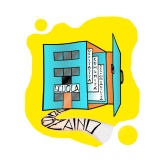 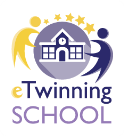 CURRICOLO IN VERTICALE DI EDUCAZIONE CIVICA, PARTE DELL’INFANZIAIl curricolo verticale di educazione civica è strutturato in modo coerente con il curricolo di scuola, le Nuove Indicazioni Nazionali, la legge 92/2019 e le relative linee guida. I tre ambiti di riferimento della legge sono collegati, in una struttura a matrice, con le 8 competenze di cittadinanza, il profilo in uscita, i traguardi per lo sviluppo delle competenze di ed civica, gli obiettivi di apprendimento. L’educazione civica è trasversale ed intreccia tutti i campi di esperienza. La progettazione trasversale della scuola dell’infanzia segue un filo annuale distribuito su due quadrimestri ed è elaborata in base alla mappa generatrice di educazione civica prodotta sullo stimolo dello sfondo integratore del PTOF. Prevede percorsi che intrecciano le 3 aree dell’educazione civica: legalità e Costituzione, sostenibilità e cittadinanza digitale. I percorsi didattici partono sempre dall’esperienza diretta, passando poi per le fasi iconica di verbalizzazione, di simbolizzazione e metacognizione attraverso lo “sfoglio”. I percorsi stimolano il protagonismo dei bambini, promuovono l’auto attivazione, l’autonomia.TEMPI. In ogni quadrimestre la progettazione trasversale si collega alle unità di apprendimento. Gli oda ed i traguardi di educazione civica sono inseriti quindi sia nelle attività trasversali sia in quelle nelle UDA.EVIDENZE, STRUMENTI, VALUTAZIONI. I processi di apprendimento prevedono la raccolta sistematica di elementi/evidenze necessari per comprendere il livello di raggiungimento di oda e traguardi e quindi organizzare strumenti idonei per la progressione ed il miglioramento di ciascuno. Le docenti effettuano osservazioni in itinere durante le attività di UDA che tengono sotto controllo anche con specifiche griglie e organizzano compiti di realtà che valutano con specifiche rubriche di competenza distribuite su quattro livelli: avanzato, intermedio, base e iniziale, descritti dettagliatamente nella rubrica di competenza prevista nelle progettazioni trasversali o di apprendimento cooperativo. ISTITUTO COMPRENSIVO “TEN. F. PETRUCCI”Via  Ten. F. Petrucci, 16 – 05026 Montecastrilli (TR)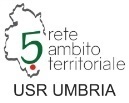 Tel./Fax Uff.Segret. 0744 940235 –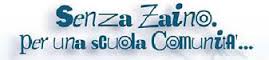 www.comprensivomontecastrilli.edu.ittric816004@istruzione.itAREACOMPETENZAPROFILOTRAGUARDIODA DESCRIZIONE LIVELLI, vedi rubriche di competenza delle progettazioni trasversali, i livelli sono descritti caso per casoLEGALITA’ COSTITUZIONESOCIALI E CIVICHECONSAPEVOLEZZA CULTURALEComprende il concetto di Stato, Regione, Città Metropolitana, Comune e Municipi e riconosce i sistemi e le organizzazioni che regolano i rapporti fra i cittadini e i principi di libertà sanciti dalla Costituzione Italiana e dalle Carte Internazionali, e in particolare conosce la Dichiarazione universale dei diritti umani, i principi fondamentali della Costituzione della Repubblica Italiana e gli elementi essenziali della forma di Stato e di Governo.È consapevole che i principi di solidarietà, uguaglianza e rispetto della diversità sono i pilastri che sorreggono la convivenza civile e favoriscono la costruzione di un futuro equo e sostenibileRiconosce i ruoli del sistema socio istituzionale locale, partecipa ad attività che riguardano i principi fondamentali della Costituzione e delle dichiarazioni dei diritti che disegna, racconta in rapporto al contesto della vita infantile, Agisce diritti e doveri nel contesto quotidiano, comportandosi secondo le regole di convivenza e mostrando di riconoscere e rispettare il valore delle regole.Riconosce se stesso come soggetto e gli altri come diversi da sè, va verso l’altro con curiosità e apertura, accogliendo, aiutando, portando attivamente il proprio punto di vista e ascoltando gli altri.Partecipa ai riti civili di cittadinanza e racconta quanto accadutoSapere che la Costituzione è la carta fondamentale dello Stato.Conoscere la funzione del sindaco, del medico, del carabiniere, del poliziotto, del postino, del parroco, del volontario, e i loro ruoli nella società..Sapere che esistono diritti e doveri e conoscere i principali diritti e doveri dei bambini (Dichiarazione dei diritti)produrre elaborati creativi con diversi linguaggi a partire da principi/articoli dei principali documenti sui diritti dell’uomo o in riferimento a regole sociale, parole/concetti sociali (io, noi, amicizia, solidarietà, aiuto, gentilezza, ospite, straniero…) disegnare, raccontare se stessi, le proprie storie (autobiografia) e le proprie specificità ed unicità.giocare e lavorare con gli altri, prestare/scambiare oggetti, chiedere, dare aiuto.Sapere tornare su esperienze sociali proprie e altrui azioni riconoscendo eventuali azioni non adeguate alle regole e al rispetto degli altri, riparando, chiedendo scusa, perdonando.Accogliere idee/azioni diverse dalle proprie e collaborare per fare qualcosa insieme, dando tempo agli altri di partecipare, condividendo oggetti e strumenti.
Riconoscere/rispettare incarichi, ruoli in sezione, agire le Istruzioni per l’uso del manuale di plesso, che regolano la vita della sezione e della scuola, ordinare materiali, rimettere a posto, avere cura di oggetti e spazi.Cominciare ad interagire attraverso esperienze didattiche con concetti come giustizia, pace, uguaglianza…Partecipare attivamente con le famiglie e la scuola agli eventi pubblici di cittadinanza organizzati in reciprocità con il territorio o per segnare particolari momenti dell’anno.AvanzatoIntermedioBaseinizialeSOSTENIBILITA’IMPARARE AD IMPARAREMADRELINGUA/  L2MATEMATICO TECNICO SCIENTIFICASPIRITO D’INIZIATIVA ED IMPRENDITORIALITA’Comprende i concetti del prendersi cura di sé, della comunità e dell’ambienteÈ in grado di argomentare attraverso diversi sistemi di comunicazione.È in grado di comprendere il concetto di dato e di individuare le informazioni corrette o errate, anche nel confronto con altre fonti.Sa riconoscere le fonti energetiche e promuove un atteggiamento critico e razionale nel loro utilizzo e sa classificare i rifiuti, sviluppandone l’attività di riciclaggioComprende la necessità di uno sviluppo equo e sostenibile, rispettoso dell’ecosistema, nonché di un utilizzo consapevole delle risorse ambientaliComprende le regole del vivere e del convivere, la necessità di evitare sprechi, riciclare, prendersi cura.




Apprezza, sta nella natura , usando sensi e percezioni e cogliendone emozioni e bellezza.Osserva le trasformazioni, raccoglie semplici dati, classifica, commentando e coglie le conseguenze di alcune azioni sull’ambiente e sul contesto.Rispettare le principali norme di igiene personale per la propria salute e per quella degli altri.mettere in ordine buchette e spazi della sezione, raccogliere e sistemare giochi, materiali.Godere ed apprezzare la bellezza della natura.Porre domande osservando/ sperimentando nell’ambiente circostante e i cambiamenti.Prendersi cura delle piantine messe a dimora.Stabilire e rispettare alcune IPU per   evitare sprechi di acqua, danni ad alberi, fiori….Conoscere il concetto di energia attraverso esperienze dirette e verbalizzazioni, sapere cosa sono i rifiuti e evitare sprechi.praticare la raccolta differenziata.Usare e trasformare materiali di riciclo per produrre artefatti creativi.Riconoscere i 4 elementi ed entrare in contatto con gli gli stessi attraverso attività sensoriali.Riconoscere il valore della terra, dell’acqua, dell’aria, del sole per la vita.Agire semplici azioni di rispetto e di corretto consumo dell’acquaEntrare in contatto sensoriale con elementi naturali, disegnare e cogliere le trasformazioni, verbalizzando, raccontando e confrontandosi con gli altri.Raccogliere, classificare elementi naturaliAnalizzare segnali naturali per cogliere cause e conseguenze di alcuni fenomeni naturali, ma anche azioni umane.Registrare i dati del tempo e del calendarioRiconoscere ed apprezzare i cibi ed il loro valore per la saluteCITTADINANZA DIGITALECOMPETENZA DIGITALEÈ in grado di distinguere i diversi device e di utilizzarli correttamente, di rispettare i comportamenti nella rete e navigare in modo sicuro.Sa distinguere l’identità digitale da un’identità reale e sa applicare le regole sulla privacy tutelando sé stesso e il bene collettivo.Prende piena consapevolezza dell’identità digitale come valore individuale e collettivo da preservare.È consapevole dei rischi della rete e come riuscire a individuarli.Usa il pensiero computazionale, gioca con alcuni device ma per tempi limitati.Distingue il digitale dal reale e sa usare parole di gentilezza nel rivolgersi ad altri.Giocare con gli strumenti del “coding” e risolvere eventuali problemi incontratiRealizzare giochi di procedure e sequenze di azioni per uno scopo, verbalizzandoUsare in modo corretto, non a pranzo,…. e limitato nel tempo i giochi digitali ( telefonino dei genitori,  tablet).Distinguere l’esperienza reale da quella virtuale Rivolgersi a compagni ed adulti con parole gentili, salutare all’ingresso e all’uscita.